OBJECTIVE:  A position as a Registered Nurse in a Health Care facility where I can make the most of my nursing education and training, in addition to my interpersonal skills to provide the highest level of patient care.SKILLS, KNOWLEDGE and ABILITIESKnow how of computerized data operating systemAbility to understand and follow instructionsKnowhow of standard sterilization protocols in operation roomsAnalytical patient need analysis and evaluation skills Scrubbing in surgeries when neededAbility to work calmly and effectively under high stress work conditionsExcellent obstetrics skills Comprehensive knowledge of labor, delivery, and postpartum nursing careExperienced in controlling infection and sterile technique practicesAbility to provide care to mothers-to-be before and during pregnancyWORK EXPERIENCEOperating Theater Nurse/		October 15, 2012- August 15, 2015Labor & Delivery Room Nurse		St. Therese de Lima Medical HospitalPhilippinesJOB DESCRIPTIONProvides professional nursing care to patients undergoing surgery. Record patient’s medical information and vital signs. Assessing patient's physiological and psychological status before, during, and after surgery. Functioning as a patient advocate by protecting the patient from incompetent, unethical, or illegal practices during the peri-operative period Demonstrating a thorough knowledge of aseptic principles and techniques to maintain a safe and therapeutic surgical environment.Directing or assisting with the care and handling, preparing of all supplies, equipment, and instruments; ensures the stock of supplies are maintained in their economic and efficient function for the patient and personnel.
Performing as a scrub or circulating nurse as needed, based on knowledge and expertise for a specific procedure. As a circulating nurse: responsible for managing patient care activities in the operating suite. Assisting anesthesia as requested during induction and reversal of anesthesia. Positioning the patient for surgery and performing the surgical skin prep. Conducting and maintaining accurate records of counts and documentation of nursing activities during the procedure. Dispensing supplies and medications to the surgical field. Handling special equipment, specimens, etc.As a scrub nurse: responsible for the maintenance of sterile field. Setting up the sterile field and attire. Passing the instruments to the surgical team and assisting as needed to enhance the continuity of the procedure, Constant surveillance of the surgical field thus maintaining sterility. Anticipating the needs of the surgeon and asking for items before they are needed. Assist in the cleaning of instruments used  and the procedure room to make ready for the next surgical procedure.As a labor / delivery room nurse: Record patient’s medical information and vital signs, fetal heart tones and monitoring progress of labor. Giving patient’s medications depending on needs and condition, until post operatively. Provides additional support, be it emotional or physical. Provide prenatal and postpartum care and treatment under obstetrician’s supervision. To work with doctors to ensure a safe delivery, teach childbirth techniques and help the mother to nurse post-delivery.On Call Private Duty Nurse		November 7, 2013- January 15, 2015Pinoy Nurse on CallCityJOB DESCRIPTIONContracts independently to render nursing care, usually to one patient, in hospital or private home: Administers medications, treatments, dressings, and other nursing services, according to physician's instructions and condition of patient.Observes, evaluates, and records symptoms.Applies independent emergency measures to counteract adverse developments and notifies physician of patient's condition.Directs patient in good health habits.Gives information to family in treatment of patient and maintenance of healthful environment.Maintains equipment and supplies.May supervise diet when employed in private home.May specialize in one field of nursing, such as obstetrics, psychiatry, or tuberculosis.EXAMINATIONS and TRAININGSDubai Health Authority Prometric ExamMay 29, 2015American Heart Association Basic Life SupportDecember 2, 2015Philippine Nursing Licensure ExamJune 30- July 1, 2012EDUCATIONAL BACKGROUNDTertiary Education				Bachelor of Science in Nursing (2008- 2012)     Our Lady of Fatima UniversityPhilippinesSecondary Education			Cainta Catholic College (2002-2006)						PhilippinesPrimary Education				Cainta Catholic College (1996-2002)Philippines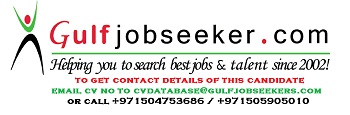 Gulfjobseeker.com CV No: 1469454